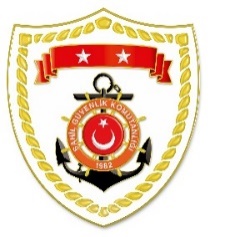 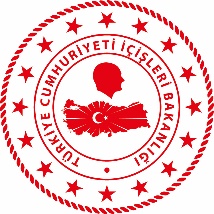 SG Karadeniz Bölge KomutanlığıSG Ege Deniz Bölge KomutanlığıSG Akdeniz Bölge KomutanlığıS.
NoTARİHMEVKİ VE ZAMANKURTARILAN SAYISIKURTARILAN/YEDEKLENEN TEKNE SAYISIAÇIKLAMA119 Kasım 2023ZONGULDAK/Karadeniz Ereğli13.00--Karadeniz Ereğli ilçesi önlerinde ticari geminin batması sonucu gemide bulunan 12 mürettebattan;20 Kasım 2023 tarihinde 1,23 Kasım 2023 tarihinde 1,24 Kasım 2023 tarihinde 3 olmak üzere toplam 5’inin cansız bedenine ulaşılmıştır.Kayıp 7 gemi mürettebatını arama faaliyetlerine devam edilmektedir.S.
NoTARİHMEVKİ VE ZAMANKURTARILAN SAYISIKURTARILAN/YEDEKLENEN TEKNE SAYISIAÇIKLAMA115 Nisan 2024MUĞLA/Fethiye10.2013-Fethiye ilçesi açıklarında Yunanistan unsurları tarafından geri itilen, içerisinde bir grup düzensiz göçmen bulunan can salının battığı bilgisinin alınması üzerine başlatılan arama kurtarma faaliyetleri neticesinde, yarı batık durumda tespit edilen can salından ve deniz yüzeyinden toplam 12 düzensiz göçmen ve beraberinde 1 çocuk kurtarılmıştır.S.
NoTARİHMEVKİ VE ZAMANKURTARILAN SAYISIKURTARILAN/YEDEKLENEN TEKNE SAYISIAÇIKLAMA114 Nisan 2024ANTALYA/Kaş03.5041Kaş açıklarında motor arızası nedeniyle sürüklenen ve yardım talebinde bulunan özel tekne, içerisindeki 4 şahıs ile birlikte yedeklenerek Kaş Limanı’na intikal ettirilmiştir.